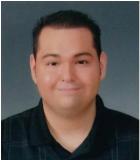 Steven Ray JoycePROFILE               ∙ Caring teacher with more than two years of experience.                              ∙ Strong background in English language education.                                ∙ Dedicated to creating a stable learning environment and                                inspiring students to do their best.                              ∙ View learning as a dynamic and interactive process.EXPERIENCE        English teacher                              Hongwon Elementary School, Pyeongtaek City                               May 2012 to present                              ∙ As a classroom teacher, have strong rapport with students,                                parents, and staff members.                              · Engage students through humor and activities designed for                                maximum interaction in large and small groups.                              ∙ Encourage students to ask questions and express their opinions,                                help cultivate communication skills.                               ∙ Emphasize vocabulary building and sentence structure.                               ∙ Work with other teaching staff to set goals, objectives, and                                methods, help develop activities and lesson plans. EDUCATION        Bachelor of Arts Degree, May 2009                              Carthage College, Kenosha, Wisconsin                              Member of Phi Alpha Theta Historical Honor Society                               120-hour ITTT TEFL Certification                               August 2012     Course grade: A 